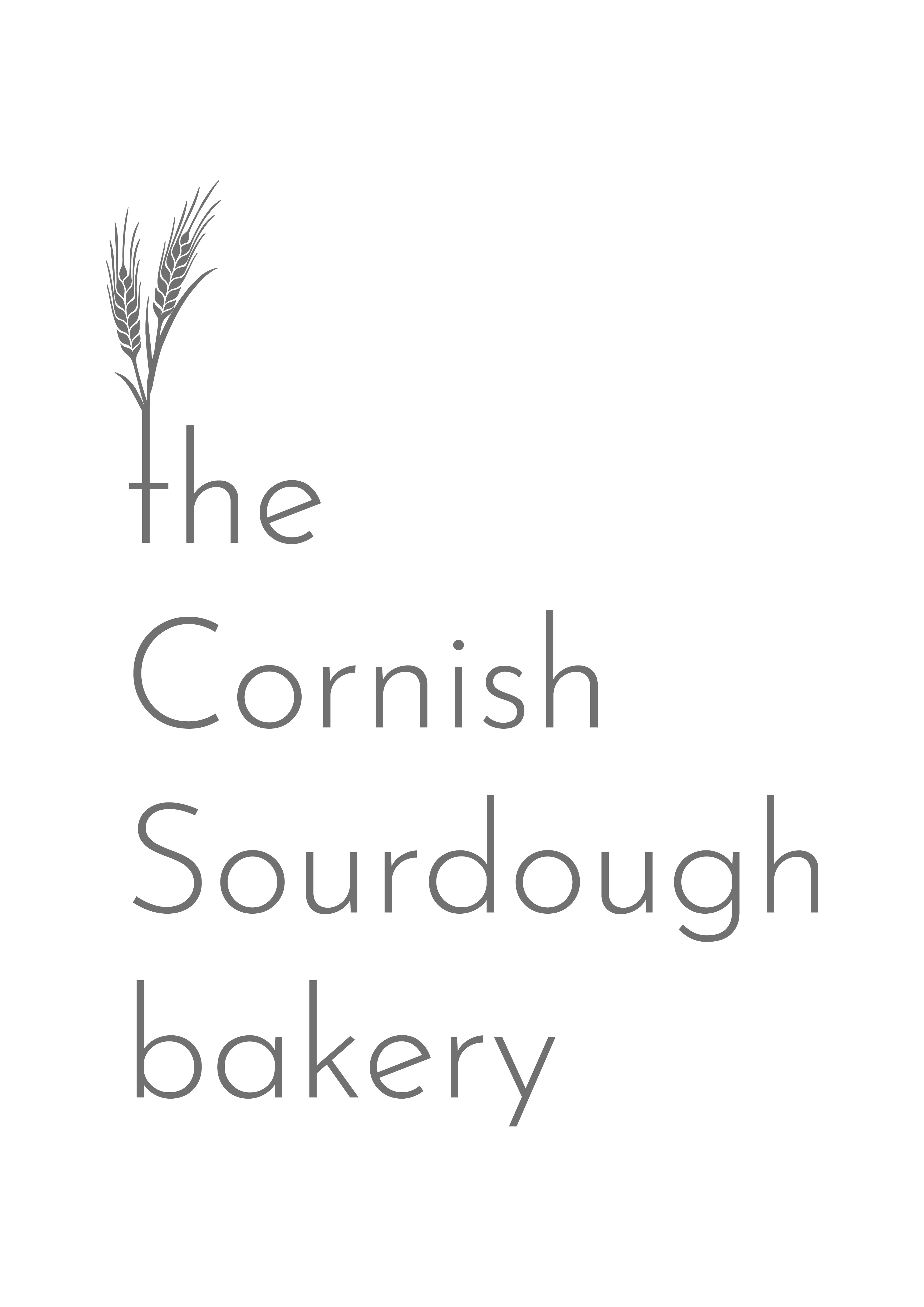 PLEASE ALLOW FOR 3 BUSINESS DAYS NOTICE ON BREAD ORDERS AND 7 BUSINESS DAYS NOTICE ON FROZEN PASTRIESName                                                                                                                Contact Details Date of Delivery WHOLESALE ORDERProductQuantitySize (Reg or 1 kg)Delivery Date(if different)